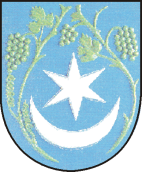 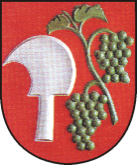 Zápisnica zo zasadnutia Rady školyZo dňa 06. 12. 2023Miesto konania:   ZŠ s MŠ Smolenice, Komenského 3, 919 04 Smolenice, zborovňa Čas:                      17.00 hod. Prítomní členovia Rady školy (ďalej len RŠ):  Mgr. Petra Moldová, Mgr. Lucia Štibraná, Mgr. Pavol Brázdovič, Patrik Korytár, Ing. Magdaléna Hlavatá, Katarína  Štibraná, Mgr. Karol Jakubec , Mgr. Milan Červeňanský, Mgr. Mária BednarovskáPrezenčná listina je prílohou č.1 tejto zápisniceNeprítomní členovia RŠ. : Dominika Petrovičová dis.,  PhDr. Marianna Hudcovičová PhD. – z účasti sa vopred ospravedlniliZ 11 členov RŠ bolo prítomných 9 členov, čo predstavuje 81,8 % účasť. RŠ je uznášaniaschopná.Pozvaní hostia: Mgr. Magdaléna Eliášová - riaditeľka školy Program:Otvorenie Voľba zapisovateľaŠtatút rady školy Voľba predsedu a podpredsedu RŠDiskusiaZáver   Otvorenie  Zasadnutie Rady školy pri ZŠ s MŠ Smolenice otvorila riaditeľka školy – Mgr. Eliášová, ktorá členov privítala a  informovala prítomných o činnosti RŠ a potrebe voľby nového predsedu a podpredsedu RŠ. V tomto bode programu sa každý z členov RŠ v krátkosti predstavil.Bod 2.   	Voľba zapisovateľaMgr. Bednarovská sa prihlásila za zapisovateľa zápisnice z tohto zasadnutia RŠ a za overovateľa zápisnice bola navrhnutá pani Mgr. L. Štibraná. Voči uvedeným návrhom nevyjadril žiadny z prítomných členov žiadne pripomienky a výhrady. Predložené návrhy boli prítomnými členmi schválené :Za:  9		   Proti: 0	  Zdržal sa: 0		Nehlasoval:0Bod 3. 	Štatút rady školyV tomto bode programu, na výzvu členov RŠ, Mgr. Eliášová – riaditeľka školy prečítala prítomným Štatút Rady školy a spolu so zástupcom zriaďovateľa – Ing. Hlavatou konštatovali, že štatút je potrebné aktualizovať a jeho návrh zaslať na pripomienkovanie ostatným členom RŠ.Úloha č. 1: Aktualizovať Štatút rady školy v zmysle aktuálne platnej legislatívy a požiadaviek zriaďovateľa.Návrh zaslať na pripomienkovanie ostatným členom RŠ.Z: Ing. Hlavatá										T: 08.01.2024Prítomní členovia RŠ vzali informáciu na vedomie.Bod č. 4	Voľba predsedu a podpredsedu RŠPrítomní členovia za predsedu Rady školy nominovali Ing. Magdalénu Hlavatú a za podpredsedu Rady školy PhDr. Mariannu Hudcovičovú, PhD.. Po krátkej diskusii k uvedeným nomináciám pristúpili členovia RŠ k hlasovaniu za návrh voľby:a) Ing. Magdalény Hlavatej do funkcie predsedu Rady školyZa:  8		   Proti: 0	  Zdržal sa: 1		Nehlasoval:0b) PhDr. Marianny Hudcovičovej PhD. do funkcie podpredsedu Rady školyZa:  9		   Proti: 0	  Zdržal sa: 0		Nehlasoval:0Voči uvedeným návrhom nevyjadril žiadny z prítomných členov žiadne pripomienky a výhrady. Predložené návrhy boli prítomnými členmi schválené.Bod č. 5	DiskusiaIng. Hlavatá – ako člen RŠ nominovaný za zriaďovateľa, informovala prítomných o nasledovnom:Od 15. 12. 2023 začína v MŠ 2. etapa rekonštrukcie osvetlenia, MŠ bude od tohto dátumu z uvedeného dôvodu mimo prevádzkyInformácia o možnosti získania finančných prostriedkov na debarierizáciu vstupu do školského areálu – je potrebné dôkladne pripraviť  súvisiacu dokumentáciu pre vypracovanie žiadosti o poskytnutie NFPInformácia o plánovanej výmene osvetlenia vo veľkej telocvični, v malej telocvični aktuálne prišlo k výmene osvetleniaNa parkovisku za školou je odstavené havarované vozidlo, je potrebné kontaktovať majiteľa a požiadať o odstránenie vozidla z pozemku obce, resp. osloviť kompetentné orgány o nájdenie majiteľa vozidla a jeho vyzvanie k odstráneniu vozidla z parkoviskaIng. Hlavatá tiež zdôraznila potrebu súčinnosti a vzájomnej spolupráce školy, Rady školy, záujmových združení –  najmä ZRPŠ a zriaďovateľa, pri organizácii kultúrno-spoločenských akcií a tiež v ostatných oblastiach a činnostiach, ktoré sa medzi uvedenými subjektami prelínajú.  Prítomní členovia RŠ vzali po všeobecnej diskusii prezentované informácie na vedomie.Bod č. 6	ZáverPredsedníčka RŠ skonštatovala, že boli prerokované všetky body programu zasadnutia a poďakovala prítomným za účasť na zasadnutí.Zapísal dňa:	6.12.2023						Overil dňa: 6.12.2023Člen Rady školy:							Člen Rady školy:Mgr. Mária Bednarovská						Mgr. Lucia Štibraná